В цепи постоянного тока (рис. 1) показание идеального ваттметра равно 0. Определить величину тока источника J, если R1 = 10 Ом, R2 = 15 Ом, R3 = 16 Ом, R4 = 12 Ом, R5 = 20 Ом, Е = 20 В. 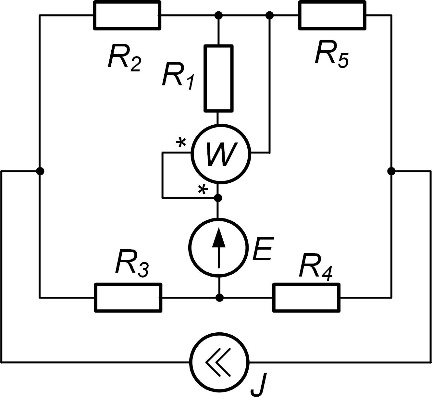 РешениеДля схемы, изображенной на рис. 2, известны индуктивности идеальных катушек L1 =L2 = 0,05 Гн. Источник синусоидального напряжения имеет действующее значение U = 20 В и угловую частотуω = 1000 рад/c. 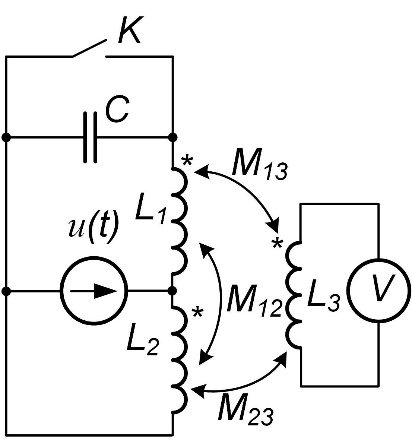 Определить показание идеального вольтметра электромагнитной системы при замкнутом и разомкнутом ключе, если емкость конденсатора С = 50 мкФ и взаимные индуктивности между всеми катушками равны друг другу М12 = М13 = М23 = 0,03 Гн. РешениеДля схемы, изображенной на рис.3, известны параметры элементов: R = 45 Ом, R1 = 30 Ом, XC = 78 Ом, XC1 = 40 Ом. Линейное напряжение симметричного трехфазного источника 380 В.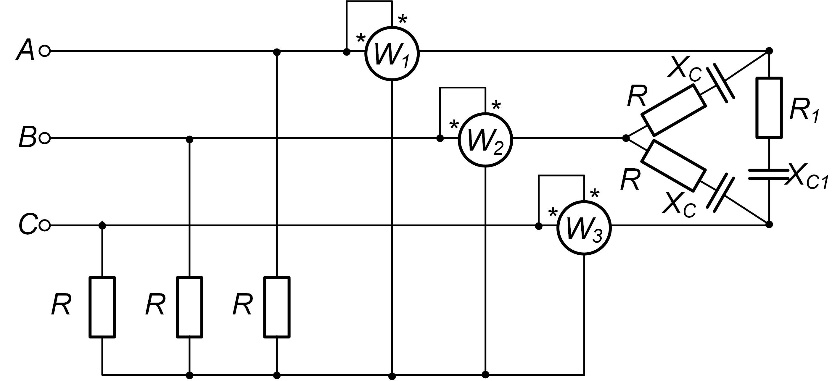 Определить сумму показаний идеальных ваттметров. РешениеВ схеме, изображенной на рис. 4, действует источник несинусоидальной ЭДС  В. При этом активная мощность, выделяемая источником, Р = 100 Вт. На частоте  рад/с в цепи наблюдается резонанс токов, а на частоте  рад/с в ветви с конденсатором наблюдается резонанс напряжений. 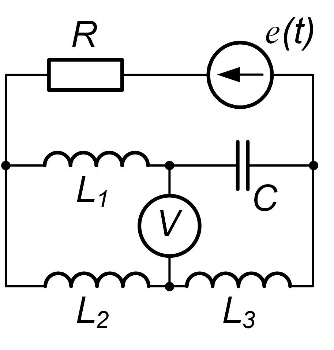 Определить показание идеального вольтметра электромагнитной системы, если L2 = 0,7 Гн, L3 = 0,3 Гн.РешениеВ цепи, изображенной на рис. 5, после замыкания ключа К напряжение на конденсаторе изменяется по закону  В при R6 = 60 Ом и С = 500 мкФ. 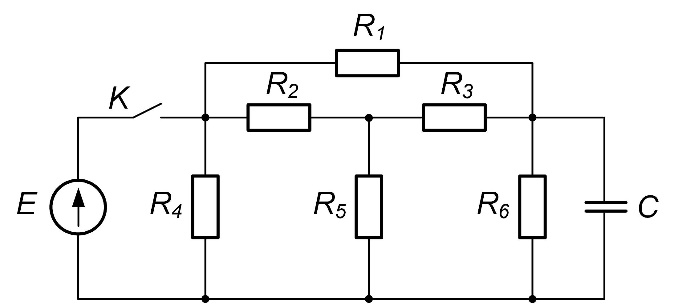 Определить, каким будет закон изменения напряжения на конденсаторе uC(t) при тех же условиях коммутации, если сопротивление резистора R6 уменьшить в 2 раза. РешениеВ цепи, изображенной на рис. 6, на частоте ω=500 рад/с наблюдается резонанс. Известны параметры элементов цепи: R = 8 Ом, L = 0,04 Гн,В.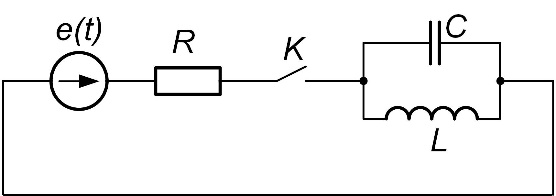 Определить количество энергии, выделившееся в резисторе за время переходного процесса.РешениеШифрЗадача №1Баллы 15ШифрЗадача №2Баллы 16ШифрЗадача №3Баллы 12ШифрЗадача №4Баллы 20ШифрЗадача №5Баллы 12ШифрЗадача №6Баллы 25